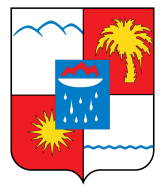 ИЗБИРАТЕЛЬНАЯ КОМИССИЯМУНИЦИПАЛЬНОГО ОБРАЗОВАНИЯ ГОРОД-КУРОРТ СОЧИ_____________________________________________________________________________________________354 000, Краснодарский край, город-курорт Сочи, ул. Парковая, 32/11_____________________________________________________________________________________________Р Е Ш Е Н И Е23 июня  2020 года							         № 65/150-4О внесении изменений в решение избирательной комиссии муниципального образования город-курорт Сочи от 30 мая 2017 года  № 8/23-4 «О  составе Рабочей группы по приему и проверке документов, представляемых кандидатами, избирательными объединениями в избирательную комиссию муниципального образования город-курорт Сочи в период муниципальной избирательной кампании» В соответствии Положением об избирательной комиссии муниципального образования город-курорт Сочи, утвержденного решением Городского Собрания Сочи от 23 июня 2011 года №88, на основании Положения о Рабочей группе по приему и проверке документов, представляемых кандидатами в избирательную комиссию муниципального образования город-курорт Сочи в период подготовки и проведения муниципальных выборов, утвержденного решением избирательной комиссии муниципального образования город-курорт Сочи от 23 июня 2020 года         № 65/149-4, избирательная комиссия муниципального образования город-курорт Сочи решила:1. Внести изменение в решение избирательной комиссии муниципального образования город-курорт Сочи от  30  мая 2017 года          № 8/23-4 «О составе Рабочей группы по приему и проверке документов, представляемых кандидатами, избирательными объединениями в избирательную комиссию муниципального образования город-курорт Сочи в период муниципальной избирательной кампании», изложив  в приложение  к решению  в новой редакции (прилагается).2. Разместить настоящее решение на официальном сайте избирательной комиссии муниципального образования город-курорт Сочи в сети Интернет. 3.  Возложить контроль за выполнением пункта 2 настоящего решения на секретаря избирательной комиссии муниципального образования город-курорт Сочи Е.В. Шевцеву. Председатель избирательной комиссии							В.В. ТкачеваСекретарь избирательной комиссии						         Е.В. ШевцеваПриложениек решению избирательной комиссии муниципального образования город-курорт Сочи       от 23 июня 2020 года   № 65/150-4«Приложениек решению избирательной комиссии муниципального образования город-курорт Сочи от 30 мая №  8/23-4СОСТАВРабочей группы по приему и проверке документов, представляемых кандидатами, избирательными объединениями в избирательную комиссию муниципального образования город-курорт Сочи в период муниципальной избирательной кампании Шевцева Елена Вячеславовна - секретарь избирательной комиссии муниципального образования город-курорт Сочи, руководитель  Рабочей группы;Гусев Андрей Васильевич- заместитель председателя избирательной комиссии муниципального образования город-курорт Сочи, заместитель руководителя Рабочей группы;Ивановский Сергей Александрович- член избирательной комиссии муниципального образования город-курорт Сочи с правом решающего голоса, член Рабочей группы;Мазник Александр Феодосиевич- член избирательной комиссии муниципального образования город-курорт Сочи с правом решающего голоса, член Рабочей группы;Назаров Андрей Михайлович- член избирательной комиссии муниципального образования город-курорт Сочи с правом решающего голоса, член Рабочей группы;Колмаков Владимир Александрович- главный специалист избирательной комиссии муниципального образования город-курорт Сочи, член Рабочей группы;Найдёнышев Юрий Владимирович- начальник ЭКО УВД по г. Сочи ГУ МВД России по Краснодарскому краю полковник полиции, член Рабочей группы;Артюшин  Алексей Вячеславович- начальник ОВМ УВД  по г. Сочи ГУ МВД России по Краснодарскому краю полковник полиции, член Рабочей группы;Ветрова Людмила Леонидовна- член Рабочей группыБарков Александр Сергеевич - член Рабочей группыЩербина Кристина Сергеевна- член Рабочей группыИванова Валерия Михайловна- член Рабочей группы